Вариант 2 (с. 11 — 14)1. Прочитай текст.Солнечный день в самом начале лета. Я брожу неподалёку от дома в берёзовом перелеске. Всё кругом будто купается, плещется в золотых волнах тепла и света. Надо мной струятся ветви берёз. Листья на них кажутся то изумрудно–зелёными, то совсем золотыми. А внизу под берёзами на траве тоже, как волны, бегут и струятся лёгкие синеватые тени. И светлые зайчики, как отражение солнца в воде, бегут один за другим по траве, по дорожке.
Солнце и в небе, и на земле… И становится так хорошо, так весело, что хочется убежать куда–то вдаль, туда, где стволы молодых берёзок так и сверкают своей ослепительной белизной. И вдруг из этой солнечной дали мне послышался знакомый лесной голосок: «Ку–ку, ку–ку!…»(113 слов)
(По Г. Скребицкому)2. Определи стиль текста: научный, художественный, публицистический.Художественный.3. Определи тему текста.Солнечный день в самом начале лета.4. Объясни выражение «струятся ветви берёз».Ветки берёзы ниспадают словно волны.5. Запиши, с чем сравнивает автор синеватые тени под берёзами.С волнами.6. Вставь слова, используя текст, чтобы предложения имели смысл.Вся природа купается в золотых волнах тепла и света. Стволы молодых берёз сверкают ослепительной белизной. 7. Укажи главное слово в словосочетании.  х 
Светлые зайчики
     х 
сверкает белизна
     х
бежать вдаль
        х
отражение солнца
                       х
солнечное отражение
                   х
молодые берёзки. Выпиши из второго абзаца предложение, содержание которого соответствует рисунку.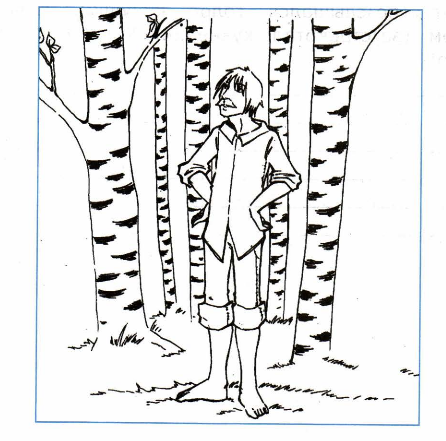 И становится так хорошо, так весело, что хочется убежать куда–то вдаль, туда, где стволы молодых берёзок так и сверкают своей ослепительной белизной.9. Разбери слова по составу.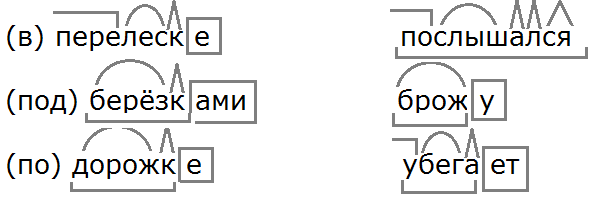 Появилась в небе клякса — (я́вка)
Удивительная плакса! (ди́во)
Если клякса заревёт — (рёва)
Разбежится весь народ! (бег)
Только ветер был хитёр: (хи́трый)
Налетел и кляксу стёр! (полёт)
Что это? (ТУЧА) (А. Масленникова)10. Спиши, раскрывая скобки.Дорога свернула в берёзовый перелесок. Мы с товарищами зашли в густую чащу. Вдруг послышался голос кукушки. Совсем рядом застрекотал кузнечик. Как здесь хорошо!